Hinweise für die Lehrkraft:Legende von 1 bis 10 anlegen und sukzessive ausfüllen.1	die Nasenhöhle, -n2	die Mundhöhle, -n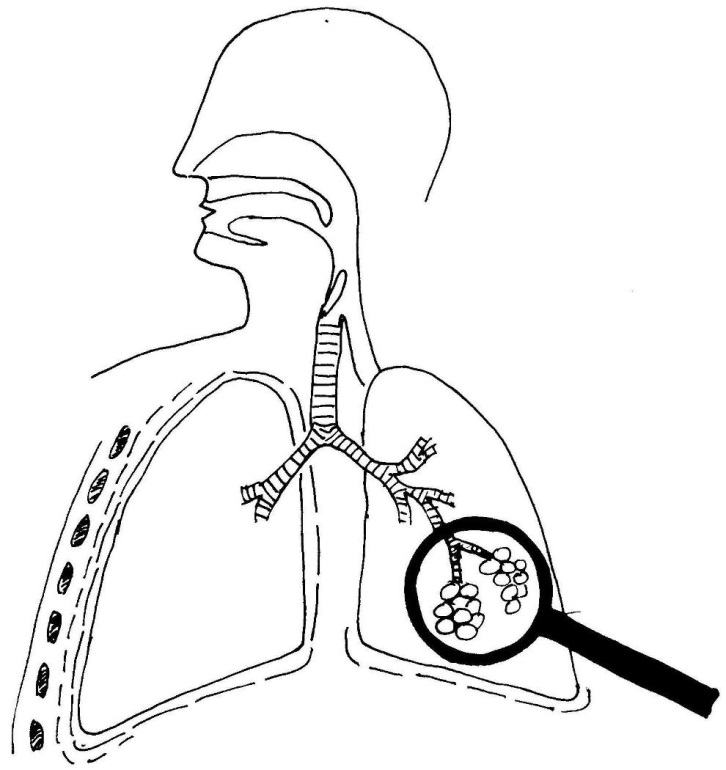 3	der Rachen, -4	der Kehlkopf-Deckel, -: verschließt die Luftröhre beim Schlucken5	die Luftröhre, -n6	der Bronchus, -ien7	das Lungen-Bläschen, - (Welt im Mikroskop, Oberflächenvergrößg.)Die folgenden Bestandteile mit Farbe nachfahren.8	das Rippenfell, -e9	das Lungenfell, -eZwerchfell freihand farbig einzeichnen unter dem Lungenfell und in die Legende aufnehmen.10	das Zwerchfell, -eErklären:„Fell“ ist ein veraltetes Wort für „Haut“,„zwerch“ ist ein veraltetes Wort für „quer“.Das Zwerchfell ist eine quer im Bauch liegende Haut.Versuche:Stabilisierung von Luftröhre und Bronchien durch Knorpel-spangen im Modellversuch mit Installationsrohr bzw. lockerem Plastikschlauch.Haftung von Rippen- bzw. Zwerch- am Lungenfell durch befeuchtete Objektträger.													Nickl 2.2018       